Шаблоны записей по теме «Методические рекомендациипо ведению Инстаграмма»Шаблон 1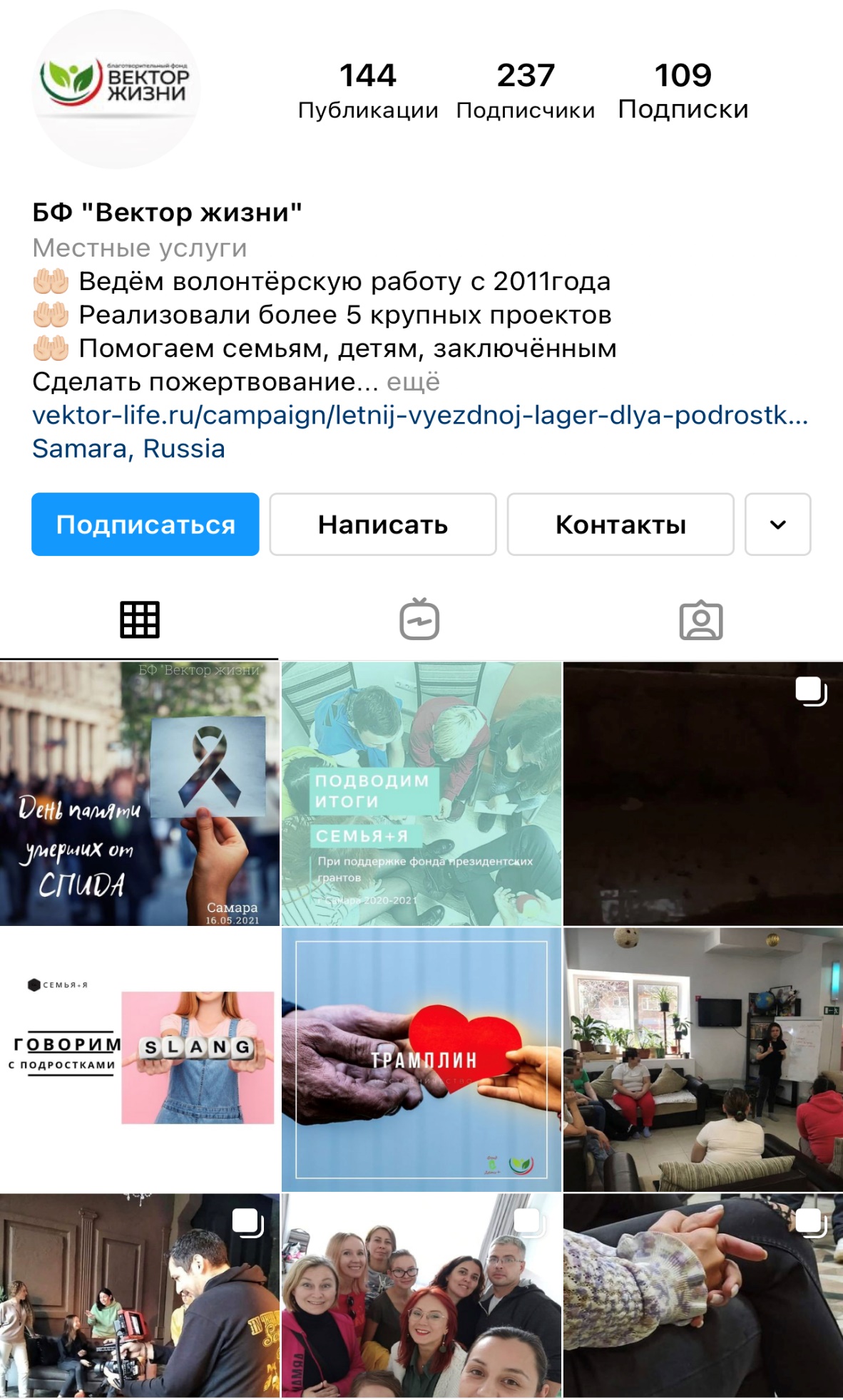 Шаблон 2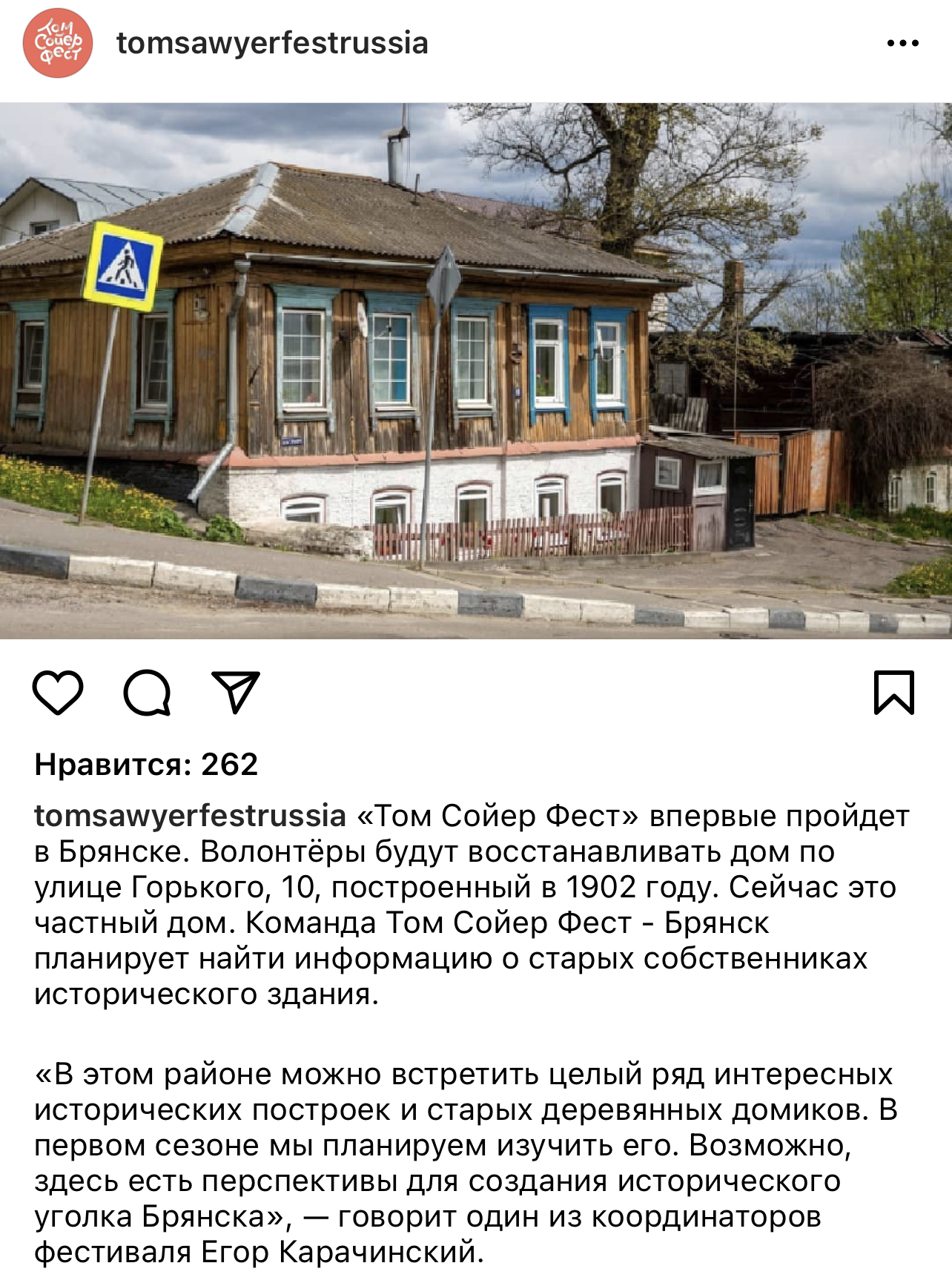 Шаблон 3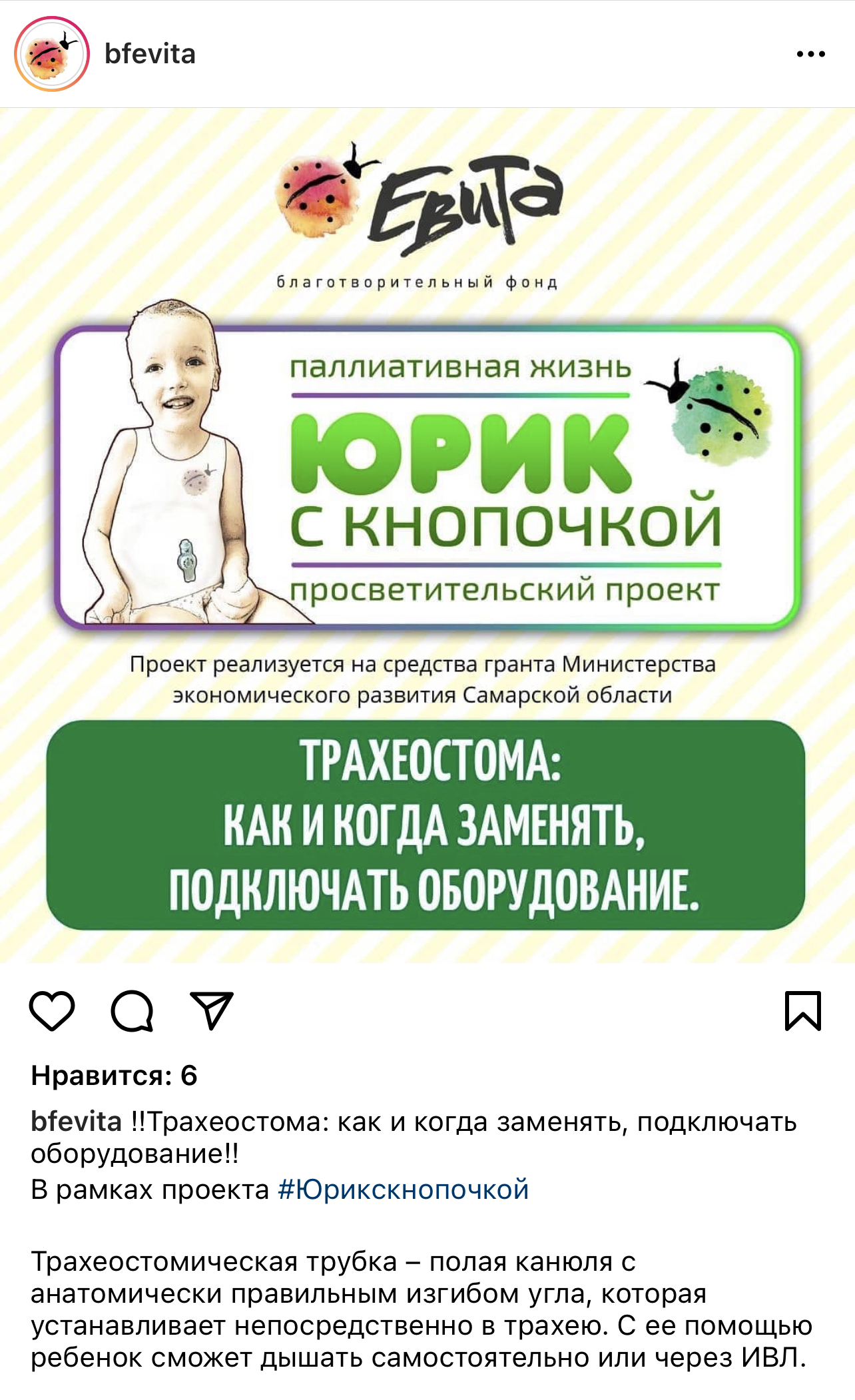 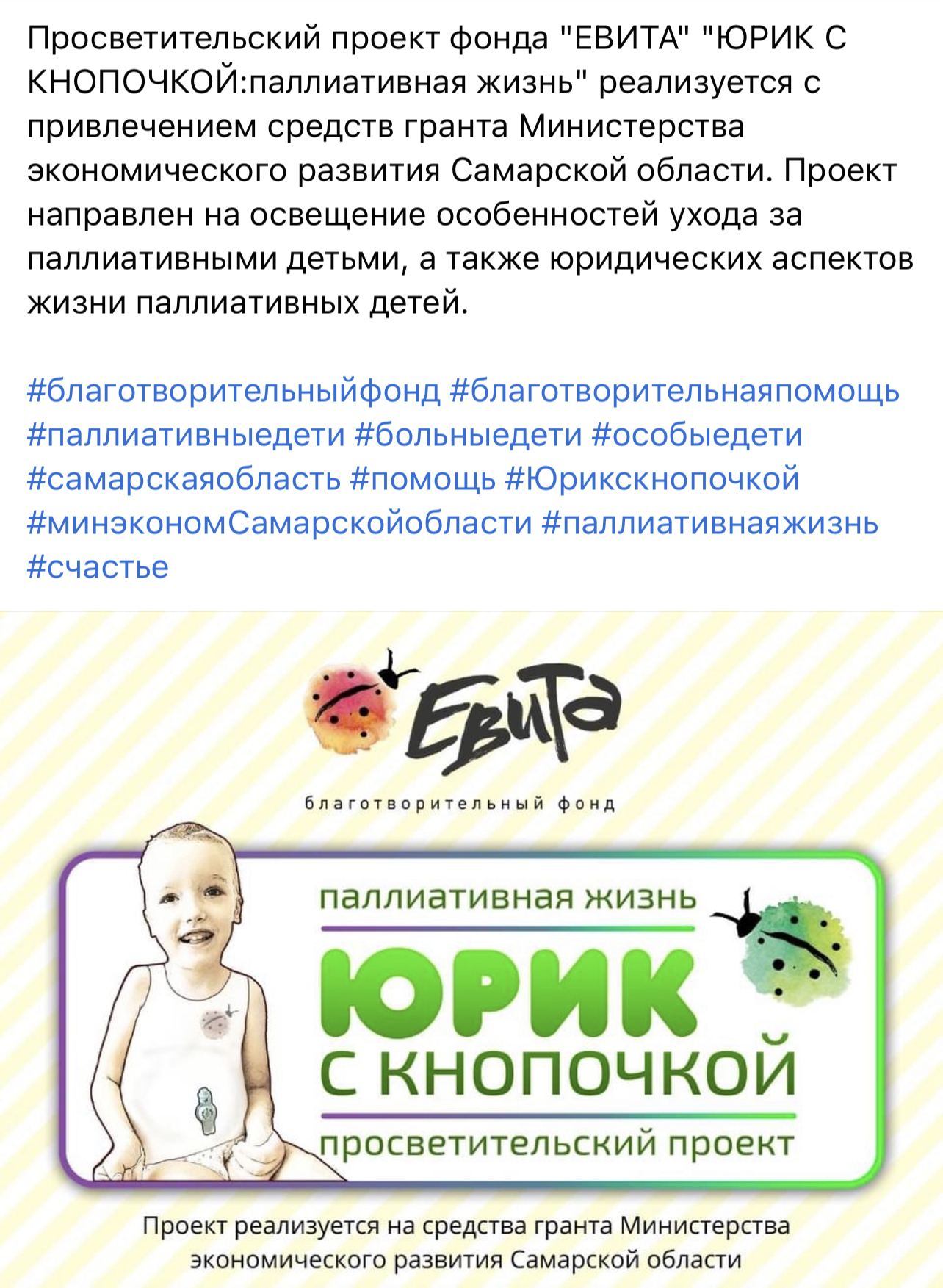 